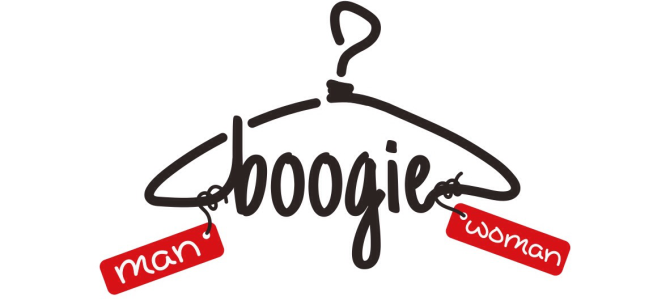                                                                       ΕΝΤΥΠΟ ΕΠΙΣΤΡΟΦΗΣΧΡΗΣΙΜΕΣ ΠΛΗΡΟΦΟΡΙΕΣΈχετε το δικαίωμα να επιστρέψετε ολόκληρη την παραγγελία ή μέρος αυτής, εντός 14 ημερών από την ημερομηνία παραλαβής της.Για λόγους υγιεινής η εταιρεία μας δεν δέχεται επιστροφές μαγιό, κολάν, κορμάκια, καλσόν και κοσμήματα, εκτός εάν είναι ελαττωματικά. Όλα τα προϊόντα που επιστρέφονται στις αποθήκες της εταιρείας μας υπόκεινται σε σχολαστικό έλεγχο. Χρέωση μεταφορικών επιστροφής: Το κόστος επιστροφής και αντικατάστασης σε όλα τα προϊόντα το αναλαμβάνει το boogie.gr, το οποίο προϋποθέτει και την συμμόρφωση στα παρακάτω:Υποχρεούστε να αποστείλετε το προϊόν στη αρχική του κατάσταση και να μην έχουν αφαιρεθεί οι ειδικές σημάνσεις του προϊόντος (π.χ. προστατευτικά, καρτελάκια, ετικέτες). Θα πρέπει το προϊόν να συνοδεύεται από το ΕΝΤΥΠΟ ΕΠΙΣΤΡΟΦΗΣ και από την αντίστοιχη ΑΠΟΔΕΙΞΗ ΛΙΑΝΙΚΗΣ ΠΩΛΗΣΗΣ. Η επιστροφή θα γίνει δεκτή μόνο κατόπιν έγκρισής της εταιρείας.Στο ΕΝΤΥΠΟ ΕΠΙΣΤΡΟΦΗΣ σας δίνονται οι εξής εναλλακτικές:Αντικατάσταση: Η εταιρεία μας θα κάνει το καλύτερο  δυνατό για να σας αντικαταστήσει το προϊόν που μας επιστρέψατε είτε το προϊόν αυτό κριθεί ελαττωματικό (ίδιος κωδικός, δυνατότητα αλλαγής μεγέθους ή χρώματος), είτε σας έχει αποσταλεί λάθος κωδικός, είτε το μέγεθος δεν είναι κατάλληλο για εσάς. Για την καλύτερη δυνατή εξυπηρέτησή σας, προτείνουμε, εντός 2-3 εργάσιμων ημερών από την ημερομηνία παραλαβής, να μας ενημερώσετε είτε τηλεφωνικά, είτε μέσω του ηλεκτρονικού ταχυδρομείου για την επιθυμία αντικατάστασής του. Σε περίπτωση που δεν είναι εφικτή η αντικατάσταση λόγω μη διαθεσιμότητας του ζητούμενου προϊόντος, θα επικοινωνήσουμε μαζί σας προσφέροντάς σας εναλλακτικές λύσεις.Επιστροφή χρημάτων: Η επιστροφή των χρημάτων ολοκληρώνεται εντός 20 εργάσιμων ημερών από την ημερομηνία που θα παραλάβουμε το προϊόν, αφού πρώτα αφαιρεθούν € 5,00 από την αξία του προϊόντος που επεστράφη.ΥπογραφήΔΙΑΔΙΚΑΣΙΑ ΕΠΙΣΤΡΟΦΗΣ ΠΡΟΪΟΝΤΟΣΔΙΑΔΙΚΑΣΙΑ ΕΠΙΣΤΡΟΦΗΣ ΠΡΟΪΟΝΤΟΣΑ) Διαβάστε ΟΛΟΚΛΗΡΗ την σελίδα                      ΕΠΙΣΤΡΟΦΕΣ E-SHOPΒ) Συμπληρώστε   τα στοιχεία  και τις    λεπτομέρειες που σας boogie.gr Χρήστος ΤασκούδηςζητούνταιΛεοφόρος Στρατού 8Γ) Πακετάρετε τα προϊόντα που θέλετε να επιστρέψετεΤ.Κ. 546 40Δ) Στείλτε τα προϊόντα στη διεύθυνση:Θεσσαλονίκη  Τηλ. 2310859406ΠΡΟΪΟΝΤΑ ΠΡΟΣ ΕΠΙΣΤΡΟΦΗΠΡΟΪΟΝΤΑ ΠΡΟΣ ΕΠΙΣΤΡΟΦΗΠΡΟΪΟΝΤΑ ΠΡΟΣ ΕΠΙΣΤΡΟΦΗΠΡΟΪΟΝΤΑ ΠΡΟΣ ΕΠΙΣΤΡΟΦΗΠΡΟΪΟΝΤΑ ΠΡΟΣ ΕΠΙΣΤΡΟΦΗΠΡΟΪΟΝΤΑ ΠΡΟΣ ΕΠΙΣΤΡΟΦΗΠΡΟΪΟΝΤΑ ΠΡΟΣ ΕΠΙΣΤΡΟΦΗΚωδικός Παραγγελίας:Κωδικός Παραγγελίας:Κωδικός Παραγγελίας:Αριθμός Παραστατικού:Αριθμός Παραστατικού:Αριθμός Παραστατικού:ΚΩΔΙΚΟΣΠΡΟΪΟΝΤΟΣΠΟΣΟΤΗΤΑ (ΤΜΧ)ΠΟΣΟΤΗΤΑ (ΤΜΧ)ΤΙΜΗ ΜΟΝΑΔΟΣΑΙΤΙΑ ΕΠΙΣΤΡΟΦΗΣΑΙΤΙΑ ΕΠΙΣΤΡΟΦΗΣΕΝΑΛΛΑΚΤΙΚΕΣ꠸ Αντικατάσταση꠸ Επιστροφή χρημάτων꠸ Αντικατάσταση꠸ Επιστροφή χρημάτων꠸ Αντικατάσταση꠸ Επιστροφή χρημάτων꠸ Αντικατάσταση꠸ Επιστροφή χρημάτων꠸ Αντικατάσταση꠸ Επιστροφή χρημάτωνΑΝΤΙΚΑΤΑΣΤΑΣΗΑΝΤΙΚΑΤΑΣΤΑΣΗΑΝΤΙΚΑΤΑΣΤΑΣΗΑΝΤΙΚΑΤΑΣΤΑΣΗΑΝΤΙΚΑΤΑΣΤΑΣΗΑΝΤΙΚΑΤΑΣΤΑΣΗΑΝΤΙΚΑΤΑΣΤΑΣΗΚΩΔΙΚΟΣ ΝΕΟΥ ΠΡΟΪΟΝΤΟΣΚΩΔΙΚΟΣ ΝΕΟΥ ΠΡΟΪΟΝΤΟΣΧΡΩΜΑ ΝΕΟΥ ΠΡΟΪΟΝΤΟΣΧΡΩΜΑ ΝΕΟΥ ΠΡΟΪΟΝΤΟΣΜΕΓΕΘΟΣ ΝΕΟΥ ΠΡΟΪΟΝΤΟΣΠΟΣΟΤΗΤΑ (ΤΜΧ)ΠΟΣΟΤΗΤΑ (ΤΜΧ)ΕΠΙΣΤΡΟΦΗ ΧΡΗΜΑΤΩΝ  ( ΠΛΗΝ EUROBANK)ΕΠΙΣΤΡΟΦΗ ΧΡΗΜΑΤΩΝ  ( ΠΛΗΝ EUROBANK)ΕΠΙΣΤΡΟΦΗ ΧΡΗΜΑΤΩΝ  ( ΠΛΗΝ EUROBANK)ΕΠΙΣΤΡΟΦΗ ΧΡΗΜΑΤΩΝ  ( ΠΛΗΝ EUROBANK)ΕΠΙΣΤΡΟΦΗ ΧΡΗΜΑΤΩΝ  ( ΠΛΗΝ EUROBANK)ΕΠΙΣΤΡΟΦΗ ΧΡΗΜΑΤΩΝ  ( ΠΛΗΝ EUROBANK)ΕΠΙΣΤΡΟΦΗ ΧΡΗΜΑΤΩΝ  ( ΠΛΗΝ EUROBANK)IBANIBANΌνομα ΤράπεζαςΌνομα ΤράπεζαςΌνομα ΔικαιούχουΌνομα Δικαιούχου